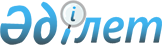 О внесении изменений в постановление акимата от 3 ноября 2014 года № 547 "Об утверждении Положения о государственном учреждении "Аппарат акима Костанайской области"
					
			Утративший силу
			
			
		
					Постановление акимата Костанайской области от 19 февраля 2016 года № 72. Зарегистрировано Департаментом юстиции Костанайской области 3 марта 2016 года № 6197. Утратило силу постановлением акимата Костанайской области от 10 мая 2017 года № 246
      Сноска. Утратило силу постановлением акимата Костанайской области от 10.05.2017 № 246 (вводится в действие по истечении десяти календарных дней после дня его первого официального опубликования).
      В соответствии с Законом Республики Казахстан от 23 января 2001 года "О местном государственном управлении и самоуправлении в Республике Казахстан" акимат Костанайской области ПОСТАНОВЛЯЕТ:
      1. Внести в постановление акимата Костанайской области от 3 ноября 2014 года № 547 "Об утверждении Положения о государственном учреждении "Аппарат акима Костанайской области" (зарегистрировано в Реестре государственной регистрации нормативных правовых актов за № 5179, опубликовано 12 декабря 2014 года в газете "Қостанай таңы") следующие изменения:
      в Положении, утвержденном вышеуказанным постановлением:
      в пункте 16: 
      подпункты 1), 17), 20), 24) изложить в следующей редакции:
      "1) анализ работы местных исполнительных органов городов и районов, областных исполнительных органов, финансируемых из местного бюджета, подготовка информации акиму и членам акимата области по запрашиваемым ими вопросам;";
      "17) осуществление внутреннего государственного аудита в соответствии с законодательством Республики Казахстан;";
      "20) осуществление функций по управлению коммунальным государственным учреждением "Қоғамдық қелісім" акимата Костанайской области;";
      "24) изучение и анализ социально-экономического развития области, выработка перспективных направлений развития;";
      в пункте 20:
      подпункты 3) и 5) изложить в следующей редакции:
      "3) разрабатывает Положение о государственном учреждении "Аппарат акима Костанайской области", утверждает структуру, штатное расписание аппарата, устанавливает материальное поощрение государственных служащих (премии) в пределах экономии фонда оплаты труда;";
      5) назначает на государственные должности и освобождает от государственных должностей административных государственных служащих корпуса "Б" государственного учреждения "Аппарат акима Костанайской области";".
      2. Настоящее постановление вводится в действие по истечении десяти календарных дней после дня его первого официального опубликования.
					© 2012. РГП на ПХВ «Институт законодательства и правовой информации Республики Казахстан» Министерства юстиции Республики Казахстан
				
      Аким Костанайской области

А. Мухамбетов
